Pool-in-Wharfedale Parish CouncilYou are hereby summoned to attend a remote meeting of Pool-in-Wharfedale Parish Council to be held via video conferencing ZOOM.us for the purpose of transacting the business stated below during the COVID-19 Pandemic on Monday 12th APRIL 2021. The meeting will commence at 7.30pm. Any members of the public wishing to join the meeting please contact the Clerk before the meeting.J Ryan. Parish Clerk. EMAIL clerk@poolparishcouncil.gov.uk AGENDA1.CHAIRMAN’S ANNOUCEMENTS 2.PUBLIC PARTICIPATIONMembers of the public are reminded that this is their opportunity to speak to the meeting on any topic relevant to the work of the Council. Members of the public may not speak during the remainder of the meeting unless specifically invited to do so by the Chairman.3.DECLARATIONS OF INTEREST Declarations of Interest, in accordance with Sections 30(3) and 235(2) of the Localism Act 2011, Councillors to declare any personal, prejudicial, or pecuniary interests pertaining to the agenda.4.5.TO ACCEPT APOLOGIES FOR ABSENCETo receive apologies for the meeting. TO APPROVE THE MINUTES OF THE LAST MEETING HELD ON MODAY 8th March 2021.To approve the minutes of the last meeting. 6.7.8.9.10.11.12.NEIGHBOURHOOD PLANTo receive an update from the Neighbourhood Planning Group. ROAD SAFETY ISSUES IN POOL.To discuss the latest position on road safety issues within Pool and to receive any progress on initiatives planned. TO CONSIDER GRANTS TO OUTSIDE BODIES  To consider applications received from Pool Village Hall and Pool Sports and Social Club. TO CONSIDER A REQUEST FROM A RESIDENT REGARDING A COMMUNITY CLEAN UP. To consider a request from a local resident to purchase equipment and clothing for community use during a community clean up. LOCAL GOVERNMENT MODEL CODE OF CONDUCT Councillors are required to adopt the new LGA Model Code of Conduct. (Under Section 5 the Localism 2011 Act, council may revise an existing Code or adopt a replacement)REPORTS FROM MEMBERSTo receive reports from Members on meetings and actions undertaken since the last meeting. To receive any update on the Otley East Housing Development.REFURBISHMENT OF PLAYGROUND To receive a report from Members of the Playground Working Group.  13.14.15.PLANNING APPLICATIONSTo comment on any planning applications received since the last meeting. CLERKS REPORT AND MONTHLY FINANCE REPORTS.To receive information from the Clerk and approve the Monthly Finance Report and Schedule of Payments for MARCH 2021. TO CONSIDER ITEMS FOR A FUTURE AGENDA.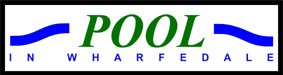 